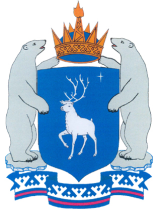 ПРАВИТЕЛЬСТВО ЯМАЛО-НЕНЕЦКОГО АВТОНОМНОГО ОКРУГАРАСПОРЯЖЕНИЕ07 апреля 2017 г. 									№ 208-РПО внесении изменений в распоряжение ПравительстваЯмало-Ненецкого автономного округа от 14 февраля 2017 года № 80-РП1. Утвердить прилагаемые изменения, которые вносятся в распоряжение Правительства Ямало-Ненецкого автономного округа от 14 февраля 2017 года № 80-РП «Об утверждении плана мероприятий («дорожной карты») по внедрению в Ямало-Ненецкого автономном округе в 2017 году целевой модели упрощения процедур ведения бизнеса и повышения инвестиционной привлекательности по направлению «Получение разрешения на строительство и территориальное планирование».	2. Настоящее распоряжение распространяется на правоотношения, возникшие с 01 февраля 2017 года.             Губернатор             Ямало-Ненецкого автономного округа	                                            Д.Н. Кобылкин	УТВЕРЖДЕНЫраспоряжением ПравительстваЯмало-Ненецкого автономного округаот  07 апреля 2017 года № 208-РПИЗМЕНЕНИЯ, которые вносятся в распоряжение Правительства Ямало-Ненецкого автономного округаот 14 февраля 2017 года № 80-РП1. В наименование слова «в 2017 году» заменить словами: «в 2017 – 2021 годах».2. В пункте 1 слова «в 2017 году» заменить словами «в 2017 – 2021 годах».3 В пункте 2 слова «до 5 числа месяца» заменить словами «до 1 числа месяца».4. В пункте 3 слова «до 5 числа месяца» заменить словами «до 1 числа месяца».5. План мероприятий («дорожную карту») по внедрению в Ямало-Ненецком автономного округе в 2017 году целевой модели упрощения процедур ведения бизнеса и повышения инвестиционной привлекательности по направлению «Получение разрешения на строительство и территориальное планирование», утвержденный указанным постановлением изложить в следующей редакции:«УТВЕРЖДЕНраспоряжением ПравительстваЯмало-Ненецкого автономного округаот 14 февраля 2017 года № 80-РП(в редакции распоряжения ПравительстваЯмало-Ненецкого автономного округаот ____________ 2017 года № ______)ПЛАН МЕРОПРИЯТИЙ («ДОРОЖНАЯ КАРТА»)по внедрению в Ямало-Ненецком автономном округе в 2017 – 2021 годах целевой модели упрощения процедур ведения бизнеса и повышения инвестиционной привлекательности по направлению «Получение разрешения на строительство и территориальное планирование» ».№ п/пНаименование фактора (этапа) реализацииНаименование фактора (этапа) реализацииНаименование фактора (этапа) реализацииОтветственный за улучшение фактора (этапа) реализацииРезультат принятых мер для повышения эффектив-ности прохождения фактора (этапов) реализацииДата начала реализации Целевое значение показателяЦелевое значение показателяЦелевое значение показателяТеку-щее значе-ние пока-зателя№ п/пописание ситуации (информация о текущем состоянии, описание проблем и ранее принятых  шагов в сфере деятельности, оцениваемой фактором (этапами) реализации, в Ямало-Ненецком автономном округе)описание ситуации (информация о текущем состоянии, описание проблем и ранее принятых  шагов в сфере деятельности, оцениваемой фактором (этапами) реализации, в Ямало-Ненецком автономном округе)описание ситуации (информация о текущем состоянии, описание проблем и ранее принятых  шагов в сфере деятельности, оцениваемой фактором (этапами) реализации, в Ямало-Ненецком автономном округе)Ответственный за улучшение фактора (этапа) реализацииРезультат принятых мер для повышения эффектив-ности прохождения фактора (этапов) реализацииДата начала реализации 31 декабря 2017 года31 декабря 2019 года31 декабря 2021годаТеку-щее значе-ние пока-зателя№ п/пфактор (этап) реализациинеобходимые меры для повышения эффективности прохождения фактора (этапов) реализациипоказатели, характери-зующие степень достижения результатаответственный за принятие мер для повышения  эффективности прохождения фактора (этапов) реализацииРезультат принятых мер для повышения эффектив-ности прохождения фактора (этапов) реализацииДата начала реализации 31 декабря 2017 года31 декабря 2019 года31 декабря 2021годаТеку-щее значе-ние пока-зателя1234567891011Раздел I. Территориальное планированиеРаздел I. Территориальное планированиеРаздел I. Территориальное планированиеРаздел I. Территориальное планированиеРаздел I. Территориальное планированиеРаздел I. Территориальное планированиеРаздел I. Территориальное планированиеРаздел I. Территориальное планированиеРаздел I. Территориальное планированиеРаздел I. Территориальное планированиеРаздел I. Территориальное планированиеОписание текущей ситуации: в настоящее время стратегии социально-экономического развития муниципальных образований утверждены на территории 13 муниципальных образований в Ямало-Ненецком автономном округе (далее – ЯНАО). Региональные нормативы градостроительного проектирования ЯНАО утверждены постановлением Правительства ЯНАО от 10 февраля 2015года №123-П. 38 муниципальных образований в ЯНАО обеспечены местными нормативами градостроительного проектирования. Единый реестр региональных и местных нормативов размещен на Официальном Интернет-сайте исполнительных органов государственной власти ЯНАО. Обеспеченность поселений и городских округов в ЯНАО генеральными планами поселений и генеральными планами городских округов (далее – генеральные планы) составляет 100%. Доступ  к утвержденным генеральным планам обеспечен в федеральной государственной информационной системе территориального планирования (далее – ФГИС ТП). Обеспеченность правилами землепользованиями и застройки поселений и городских округов в ЯНАО составляет – 100%. Обеспеченность поселений и городских округов в ЯНАО программами комплексного развития систем коммунальной инфраструктуры составляет – 100%, транспортной инфраструктуры – 27%, социальной  инфраструктуры – 35%Описание текущей ситуации: в настоящее время стратегии социально-экономического развития муниципальных образований утверждены на территории 13 муниципальных образований в Ямало-Ненецком автономном округе (далее – ЯНАО). Региональные нормативы градостроительного проектирования ЯНАО утверждены постановлением Правительства ЯНАО от 10 февраля 2015года №123-П. 38 муниципальных образований в ЯНАО обеспечены местными нормативами градостроительного проектирования. Единый реестр региональных и местных нормативов размещен на Официальном Интернет-сайте исполнительных органов государственной власти ЯНАО. Обеспеченность поселений и городских округов в ЯНАО генеральными планами поселений и генеральными планами городских округов (далее – генеральные планы) составляет 100%. Доступ  к утвержденным генеральным планам обеспечен в федеральной государственной информационной системе территориального планирования (далее – ФГИС ТП). Обеспеченность правилами землепользованиями и застройки поселений и городских округов в ЯНАО составляет – 100%. Обеспеченность поселений и городских округов в ЯНАО программами комплексного развития систем коммунальной инфраструктуры составляет – 100%, транспортной инфраструктуры – 27%, социальной  инфраструктуры – 35%Описание текущей ситуации: в настоящее время стратегии социально-экономического развития муниципальных образований утверждены на территории 13 муниципальных образований в Ямало-Ненецком автономном округе (далее – ЯНАО). Региональные нормативы градостроительного проектирования ЯНАО утверждены постановлением Правительства ЯНАО от 10 февраля 2015года №123-П. 38 муниципальных образований в ЯНАО обеспечены местными нормативами градостроительного проектирования. Единый реестр региональных и местных нормативов размещен на Официальном Интернет-сайте исполнительных органов государственной власти ЯНАО. Обеспеченность поселений и городских округов в ЯНАО генеральными планами поселений и генеральными планами городских округов (далее – генеральные планы) составляет 100%. Доступ  к утвержденным генеральным планам обеспечен в федеральной государственной информационной системе территориального планирования (далее – ФГИС ТП). Обеспеченность правилами землепользованиями и застройки поселений и городских округов в ЯНАО составляет – 100%. Обеспеченность поселений и городских округов в ЯНАО программами комплексного развития систем коммунальной инфраструктуры составляет – 100%, транспортной инфраструктуры – 27%, социальной  инфраструктуры – 35%Описание текущей ситуации: в настоящее время стратегии социально-экономического развития муниципальных образований утверждены на территории 13 муниципальных образований в Ямало-Ненецком автономном округе (далее – ЯНАО). Региональные нормативы градостроительного проектирования ЯНАО утверждены постановлением Правительства ЯНАО от 10 февраля 2015года №123-П. 38 муниципальных образований в ЯНАО обеспечены местными нормативами градостроительного проектирования. Единый реестр региональных и местных нормативов размещен на Официальном Интернет-сайте исполнительных органов государственной власти ЯНАО. Обеспеченность поселений и городских округов в ЯНАО генеральными планами поселений и генеральными планами городских округов (далее – генеральные планы) составляет 100%. Доступ  к утвержденным генеральным планам обеспечен в федеральной государственной информационной системе территориального планирования (далее – ФГИС ТП). Обеспеченность правилами землепользованиями и застройки поселений и городских округов в ЯНАО составляет – 100%. Обеспеченность поселений и городских округов в ЯНАО программами комплексного развития систем коммунальной инфраструктуры составляет – 100%, транспортной инфраструктуры – 27%, социальной  инфраструктуры – 35%Описание текущей ситуации: в настоящее время стратегии социально-экономического развития муниципальных образований утверждены на территории 13 муниципальных образований в Ямало-Ненецком автономном округе (далее – ЯНАО). Региональные нормативы градостроительного проектирования ЯНАО утверждены постановлением Правительства ЯНАО от 10 февраля 2015года №123-П. 38 муниципальных образований в ЯНАО обеспечены местными нормативами градостроительного проектирования. Единый реестр региональных и местных нормативов размещен на Официальном Интернет-сайте исполнительных органов государственной власти ЯНАО. Обеспеченность поселений и городских округов в ЯНАО генеральными планами поселений и генеральными планами городских округов (далее – генеральные планы) составляет 100%. Доступ  к утвержденным генеральным планам обеспечен в федеральной государственной информационной системе территориального планирования (далее – ФГИС ТП). Обеспеченность правилами землепользованиями и застройки поселений и городских округов в ЯНАО составляет – 100%. Обеспеченность поселений и городских округов в ЯНАО программами комплексного развития систем коммунальной инфраструктуры составляет – 100%, транспортной инфраструктуры – 27%, социальной  инфраструктуры – 35%Описание текущей ситуации: в настоящее время стратегии социально-экономического развития муниципальных образований утверждены на территории 13 муниципальных образований в Ямало-Ненецком автономном округе (далее – ЯНАО). Региональные нормативы градостроительного проектирования ЯНАО утверждены постановлением Правительства ЯНАО от 10 февраля 2015года №123-П. 38 муниципальных образований в ЯНАО обеспечены местными нормативами градостроительного проектирования. Единый реестр региональных и местных нормативов размещен на Официальном Интернет-сайте исполнительных органов государственной власти ЯНАО. Обеспеченность поселений и городских округов в ЯНАО генеральными планами поселений и генеральными планами городских округов (далее – генеральные планы) составляет 100%. Доступ  к утвержденным генеральным планам обеспечен в федеральной государственной информационной системе территориального планирования (далее – ФГИС ТП). Обеспеченность правилами землепользованиями и застройки поселений и городских округов в ЯНАО составляет – 100%. Обеспеченность поселений и городских округов в ЯНАО программами комплексного развития систем коммунальной инфраструктуры составляет – 100%, транспортной инфраструктуры – 27%, социальной  инфраструктуры – 35%Описание текущей ситуации: в настоящее время стратегии социально-экономического развития муниципальных образований утверждены на территории 13 муниципальных образований в Ямало-Ненецком автономном округе (далее – ЯНАО). Региональные нормативы градостроительного проектирования ЯНАО утверждены постановлением Правительства ЯНАО от 10 февраля 2015года №123-П. 38 муниципальных образований в ЯНАО обеспечены местными нормативами градостроительного проектирования. Единый реестр региональных и местных нормативов размещен на Официальном Интернет-сайте исполнительных органов государственной власти ЯНАО. Обеспеченность поселений и городских округов в ЯНАО генеральными планами поселений и генеральными планами городских округов (далее – генеральные планы) составляет 100%. Доступ  к утвержденным генеральным планам обеспечен в федеральной государственной информационной системе территориального планирования (далее – ФГИС ТП). Обеспеченность правилами землепользованиями и застройки поселений и городских округов в ЯНАО составляет – 100%. Обеспеченность поселений и городских округов в ЯНАО программами комплексного развития систем коммунальной инфраструктуры составляет – 100%, транспортной инфраструктуры – 27%, социальной  инфраструктуры – 35%Описание текущей ситуации: в настоящее время стратегии социально-экономического развития муниципальных образований утверждены на территории 13 муниципальных образований в Ямало-Ненецком автономном округе (далее – ЯНАО). Региональные нормативы градостроительного проектирования ЯНАО утверждены постановлением Правительства ЯНАО от 10 февраля 2015года №123-П. 38 муниципальных образований в ЯНАО обеспечены местными нормативами градостроительного проектирования. Единый реестр региональных и местных нормативов размещен на Официальном Интернет-сайте исполнительных органов государственной власти ЯНАО. Обеспеченность поселений и городских округов в ЯНАО генеральными планами поселений и генеральными планами городских округов (далее – генеральные планы) составляет 100%. Доступ  к утвержденным генеральным планам обеспечен в федеральной государственной информационной системе территориального планирования (далее – ФГИС ТП). Обеспеченность правилами землепользованиями и застройки поселений и городских округов в ЯНАО составляет – 100%. Обеспеченность поселений и городских округов в ЯНАО программами комплексного развития систем коммунальной инфраструктуры составляет – 100%, транспортной инфраструктуры – 27%, социальной  инфраструктуры – 35%Описание текущей ситуации: в настоящее время стратегии социально-экономического развития муниципальных образований утверждены на территории 13 муниципальных образований в Ямало-Ненецком автономном округе (далее – ЯНАО). Региональные нормативы градостроительного проектирования ЯНАО утверждены постановлением Правительства ЯНАО от 10 февраля 2015года №123-П. 38 муниципальных образований в ЯНАО обеспечены местными нормативами градостроительного проектирования. Единый реестр региональных и местных нормативов размещен на Официальном Интернет-сайте исполнительных органов государственной власти ЯНАО. Обеспеченность поселений и городских округов в ЯНАО генеральными планами поселений и генеральными планами городских округов (далее – генеральные планы) составляет 100%. Доступ  к утвержденным генеральным планам обеспечен в федеральной государственной информационной системе территориального планирования (далее – ФГИС ТП). Обеспеченность правилами землепользованиями и застройки поселений и городских округов в ЯНАО составляет – 100%. Обеспеченность поселений и городских округов в ЯНАО программами комплексного развития систем коммунальной инфраструктуры составляет – 100%, транспортной инфраструктуры – 27%, социальной  инфраструктуры – 35%Описание текущей ситуации: в настоящее время стратегии социально-экономического развития муниципальных образований утверждены на территории 13 муниципальных образований в Ямало-Ненецком автономном округе (далее – ЯНАО). Региональные нормативы градостроительного проектирования ЯНАО утверждены постановлением Правительства ЯНАО от 10 февраля 2015года №123-П. 38 муниципальных образований в ЯНАО обеспечены местными нормативами градостроительного проектирования. Единый реестр региональных и местных нормативов размещен на Официальном Интернет-сайте исполнительных органов государственной власти ЯНАО. Обеспеченность поселений и городских округов в ЯНАО генеральными планами поселений и генеральными планами городских округов (далее – генеральные планы) составляет 100%. Доступ  к утвержденным генеральным планам обеспечен в федеральной государственной информационной системе территориального планирования (далее – ФГИС ТП). Обеспеченность правилами землепользованиями и застройки поселений и городских округов в ЯНАО составляет – 100%. Обеспеченность поселений и городских округов в ЯНАО программами комплексного развития систем коммунальной инфраструктуры составляет – 100%, транспортной инфраструктуры – 27%, социальной  инфраструктуры – 35%1.1Обеспечение согласованности процесса планирования социально-экономического развития муниципальных образованийподготовка, согласование и утверждение стратегии социально-экономичес-кого развития муниципаль-ного образования и плана по ее реализацииреестр муниципальных образований ЯНАО, в которых должны быть утверждены стратегия/план ее реализацииреестр муниципальных образований ЯНАО, в которых утверждены стратегия/план ее реализации (на отчетную дату), что подтверждается реквизитами соответствую-щих документов по каждому муниципальному образованиюГусева С.Л. – директор департамента экономики ЯНАО, 8 (34922) 22413главы (главы местных администраций) городских округов и муниципальных районов в ЯНАО (по согласованию) наличие  стратегии социально-экономического развития муниципаль-ных образований /плана по ее реализации, да/нет01.02. 2017-да (до 01.01.2019)да1.2Подготовка, согласование, утверждение и размещение в ФГИС ТП местных нормативов градостроительного планированияустановление совокупности расчетных показателей минимально допустимого уровня обеспечен-ности объектами местного значения, определенными законо-дательством РФ, и расчетных показателей максимально допустимого уровня территориаль-ной доступности таких объектов для учета в генеральных планах поселений, генеральных планах городских округовреестр муниципальных образований, в которых должны быть утверждены местные нормативыреестр муниципальных образований, в которых утверждены местные нормативы, что подтверждается реквизитами соответствую-щих документов по каждому такому муниципальному образованию реестр муниципальных образований, утвержденные местные нормативы которых размещены в ФГИС ТП Теряев – Ю.А. директор департамента строительства и жилищной политики ЯНАО – главный архитектор ЯНАО, 8 (34922) 47377главы (главы местных администраций) городских округов и муниципальных районов в ЯНАО (по согласованию)  наличие и размещение в ФГИС ТП утвержден-ных местных нормативов градострои-тельного проектирова-ния, да/нет01.02. 2017дадада1.3Обеспечение принятия документов территориального планированияподготовка, утверждение в установленном порядке и размещения в ФГИС ТП генеральных планов  поселений, генеральных планов городских округовреестр поселений, городских округов, в которых должны быть утверждены генеральные планы   реестр поселений/городских округов, в которых утверждены генеральные планы, что подтверждается реквизитами соответствующих документов по каждому муниципальному образованию    реестр поселений/городских округов, утвержденные генеральные планы которых размещены в ФГИС ТПТеряев Ю.А. –директор департамента строительства и жилищной политики ЯНАО – главный архитектор ЯНАО, 8 (34922) 47377главы (главы местных администраций) городских округов и муниципальных районов в ЯНАО (по согласованию)  наличие и размещение в ФГИС ТП утвержден-ных генеральных планов поселений, генеральных планов городских округов, да/нет01.02.2017дадада1.3.1Обеспечение принятия документов территориального планированияподготовка, утверждение в установленном порядке и размещения в ФГИС ТП генеральных планов  поселений, генеральных планов городских округовколичество поселений (городских округов), в которых утверждены генеральные планы/количество поселений (городских округов), в которых должны быть утверждены генеральные планыТеряев Ю.А. –директор департамента строительства и жилищной политики ЯНАО – главный архитектор ЯНАО, 8 (34922) 47377главы (главы местных администраций) городских округов и муниципальных районов в ЯНАО (по согласованию)доля в ЯНАО поселений, городских округов с утвержден-ными генеральными планами поселений, генеральными планами городских округов, процентов01.02. 20171001001001.3.2Обеспечение принятия документов территориального планированияподготовка, размещение в ФГИС ТП проектов изменений в генеральный план поселения, генеральный план городского округареестр муниципальных образований (поселений, городских округов), генеральные планы которых требуют внесения установленных измененийреестр муниципальных  образований, в генеральные планы которых внесены соответствую-щие изменения, при условии, что данные генеральные планы размещены в ФГИС ТПТеряев Ю.А. –директор департамента строительства и жилищной политики ЯНАО – главный архитектор ЯНАО, 8 (34922) 47377главы (главы местных администраций) городских округов и муниципальных районов в ЯНАО (по согласованию)срок обеспечения доступа к утвержден-ным генеральным планам поселения, генеральным планам городского округа в ФГИС ТП (ч. 9 ст. 9 ГрК РФ), календарных дней01.02. 20171010101.4Обеспечение сбалансированного, перспективного развития систем коммунальной инфраструктуры местного значения на основании генеральных планов поселений, генеральных планов городских округовподготовка на основе утвержденного и размещен-ного в ФГИС ТП генераль-ного плана поселения/ генерального плана городского округа программы комплексного развития систем коммунальной инфраструкту-ры поселения/городского округареестр поселений/городских округов, в которых должны быть утверждены программы  комплексного развития систем коммунальной инфраструктурыреестр поселений/городских округов, в которых утверждены программы  комплексного развития систем коммунальной инфраструктуры, что подтверждается реквизитами соответствую-щих документов по каждому такому муниципальному образованиюреестр поселений/городских округов, утвержденные программы  комплексного развития систем коммунальной инфраструктуры которых  размещены в ФГИС ТПТеряев Ю.А. – директор департамента строительства и жилищной политики ЯНАО – главный архитектор ЯНАО, 8 (34922) 47377главы (главы местных администраций) городских округов и муниципальных районов в ЯНАО (по согласованию)  наличие утвержден-ных и размещенных в ФГИС ТП программ комплексного развития систем коммуналь-ной инфраструк-туры поселения, городского округа, да/нет01.02.2017дадада1.4.1Обеспечение сбалансированного, перспективного развития транспортной инфраструктуры местного значения на основании генеральных планов поселений, генеральных планов городских округовподготовка на основе утвержденного и размещен-ного в ФГИС ТП генерального плана поселения/ генерального плана городского округа программы комплексного развития транспортной инфраструк-туры поселения/городского округареестр поселений/городских округов, в которых должны быть утверждены программы  комплексного развития систем транспортной инфраструктурыреестр поселений/городских округов, в которых утверждены программы  комплексного развития систем транспортной инфраструктуры, что подтверждается реквизитами соответствую-щих документов по каждому такому муниципальному образованиюреестр поселений/городских округов, утвержденные программы  комплексного развития систем транспортной инфраструктуры которых размещены в ФГИС ТПТеряев Ю.А. – директор департамента строительства и жилищной политики ЯНАО – главный архитектор ЯНАО, 8 (34922) 47377главы (главы местных администраций) городских округов и муниципальных районов в ЯНАО (по согласованию)  наличие утвержден-ных и размещенных в ФГИС ТП программ комплексного развития систем транспортной инфраструк-туры поселения, городского округа, да/нет01.02.2017дадада1.4.2Обеспечение сбалансированного, перспективного развития социальной инфраструктуры местного значения на основании генеральных планов поселений, генеральных планов городских округовподготовка на основе утвержденного и размещен-ного в ФГИС ТП генераль-ного плана поселения/ генерального плана городского округа программы комплексного развития социальной инфраструкту-ры поселения/городского округареестр поселений/городских округов, в которых должны быть утверждены программы  комплексного развития систем социальной инфраструктурыреестр поселений/городских округов, в которых утверждены программы  комплексного развития систем социальной инфраструктуры, что подтверждается реквизитами соответствую-щих документов по каждому такому муниципальному образованиюреестр поселений/городских округов, утвержденные программы  комплексного развития систем социальной инфраструктуры которых размещены в ФГИС ТПТеряев Ю.А. – директор департамента строительства и жилищной политики ЯНАО – главный архитектор ЯНАО, 8 (34922) 47377главы (главы местных администраций) городских округов и муниципальных районов в ЯНАО (по согласованию) наличие утвержден-ных и размещенных в ФГИС ТП программ комплексного развития систем социальной  инфраструк-туры поселения, городского округа, да/нет01.02.2017дадада1.5Обеспечение установления территориальных зон и градостроительных регламентовподготовка, согласование, утверждение правил землепольз-ования и застройки осуществляют-ся с учетом положений о территориаль-ном планировании, содержащихся в генеральных планах поселений, генеральных планах городских округов. Размещение в ФГИС ТП правил землепользова-ния и застройкиреестр поселений/городских округов, в которых должны быть утверждены ПЗЗреестр поселений городских округов, в которых утверждены ПЗЗ, что подтверждается реквизитами соответствую-щих документов по каждому такому муниципальному образованиюреестр поселений/городских округов, утвержденные ПЗЗ которых размещены в ФГИС ТПТеряев Ю.А. – директор департамента строительства и жилищной политики ЯНАО – главный архитектор ЯНАО, 8 (34922) 47377главы (главы местных администраций) городских округов и муниципальных районов в ЯНАО (по согласованию) наличие утвержден-ных правил землепользо-вания и застройки и размещенным в ФГИС ТП, да/нет01.02. 2017дададаРаздел II. Получение градостроительного плана земельного участка (далее – ГПЗУ)Раздел II. Получение градостроительного плана земельного участка (далее – ГПЗУ)Раздел II. Получение градостроительного плана земельного участка (далее – ГПЗУ)Раздел II. Получение градостроительного плана земельного участка (далее – ГПЗУ)Раздел II. Получение градостроительного плана земельного участка (далее – ГПЗУ)Раздел II. Получение градостроительного плана земельного участка (далее – ГПЗУ)Раздел II. Получение градостроительного плана земельного участка (далее – ГПЗУ)Раздел II. Получение градостроительного плана земельного участка (далее – ГПЗУ)Раздел II. Получение градостроительного плана земельного участка (далее – ГПЗУ)Раздел II. Получение градостроительного плана земельного участка (далее – ГПЗУ)Раздел II. Получение градостроительного плана земельного участка (далее – ГПЗУ)Описание текущей ситуации:  в соответствии с Градостроительным кодексом Российской Федерации – (далее – РФ) срок подготовки и предоставления ГПЗУ – 30 календарных дней.  В соответствии с Федеральным законом от 03.07.2016 № 373-ФЗ  срок подготовки и предоставления ГПЗУ  с 01.07.2017 – 20 рабочих дней. Органами местного самоуправления городских округов и муниципальных районов в  Ямало-Ненецком автономном округе (далее – ЯНАО)  утверждены административные регламенты по предоставлению муниципальной услуги  «Выдача градостроительных планов земельных участков». Задача: сокращение срока предоставления ГПЗУ. Срок предоставления услуги – не более 20 рабочих днейОписание текущей ситуации:  в соответствии с Градостроительным кодексом Российской Федерации – (далее – РФ) срок подготовки и предоставления ГПЗУ – 30 календарных дней.  В соответствии с Федеральным законом от 03.07.2016 № 373-ФЗ  срок подготовки и предоставления ГПЗУ  с 01.07.2017 – 20 рабочих дней. Органами местного самоуправления городских округов и муниципальных районов в  Ямало-Ненецком автономном округе (далее – ЯНАО)  утверждены административные регламенты по предоставлению муниципальной услуги  «Выдача градостроительных планов земельных участков». Задача: сокращение срока предоставления ГПЗУ. Срок предоставления услуги – не более 20 рабочих днейОписание текущей ситуации:  в соответствии с Градостроительным кодексом Российской Федерации – (далее – РФ) срок подготовки и предоставления ГПЗУ – 30 календарных дней.  В соответствии с Федеральным законом от 03.07.2016 № 373-ФЗ  срок подготовки и предоставления ГПЗУ  с 01.07.2017 – 20 рабочих дней. Органами местного самоуправления городских округов и муниципальных районов в  Ямало-Ненецком автономном округе (далее – ЯНАО)  утверждены административные регламенты по предоставлению муниципальной услуги  «Выдача градостроительных планов земельных участков». Задача: сокращение срока предоставления ГПЗУ. Срок предоставления услуги – не более 20 рабочих днейОписание текущей ситуации:  в соответствии с Градостроительным кодексом Российской Федерации – (далее – РФ) срок подготовки и предоставления ГПЗУ – 30 календарных дней.  В соответствии с Федеральным законом от 03.07.2016 № 373-ФЗ  срок подготовки и предоставления ГПЗУ  с 01.07.2017 – 20 рабочих дней. Органами местного самоуправления городских округов и муниципальных районов в  Ямало-Ненецком автономном округе (далее – ЯНАО)  утверждены административные регламенты по предоставлению муниципальной услуги  «Выдача градостроительных планов земельных участков». Задача: сокращение срока предоставления ГПЗУ. Срок предоставления услуги – не более 20 рабочих днейОписание текущей ситуации:  в соответствии с Градостроительным кодексом Российской Федерации – (далее – РФ) срок подготовки и предоставления ГПЗУ – 30 календарных дней.  В соответствии с Федеральным законом от 03.07.2016 № 373-ФЗ  срок подготовки и предоставления ГПЗУ  с 01.07.2017 – 20 рабочих дней. Органами местного самоуправления городских округов и муниципальных районов в  Ямало-Ненецком автономном округе (далее – ЯНАО)  утверждены административные регламенты по предоставлению муниципальной услуги  «Выдача градостроительных планов земельных участков». Задача: сокращение срока предоставления ГПЗУ. Срок предоставления услуги – не более 20 рабочих днейОписание текущей ситуации:  в соответствии с Градостроительным кодексом Российской Федерации – (далее – РФ) срок подготовки и предоставления ГПЗУ – 30 календарных дней.  В соответствии с Федеральным законом от 03.07.2016 № 373-ФЗ  срок подготовки и предоставления ГПЗУ  с 01.07.2017 – 20 рабочих дней. Органами местного самоуправления городских округов и муниципальных районов в  Ямало-Ненецком автономном округе (далее – ЯНАО)  утверждены административные регламенты по предоставлению муниципальной услуги  «Выдача градостроительных планов земельных участков». Задача: сокращение срока предоставления ГПЗУ. Срок предоставления услуги – не более 20 рабочих днейОписание текущей ситуации:  в соответствии с Градостроительным кодексом Российской Федерации – (далее – РФ) срок подготовки и предоставления ГПЗУ – 30 календарных дней.  В соответствии с Федеральным законом от 03.07.2016 № 373-ФЗ  срок подготовки и предоставления ГПЗУ  с 01.07.2017 – 20 рабочих дней. Органами местного самоуправления городских округов и муниципальных районов в  Ямало-Ненецком автономном округе (далее – ЯНАО)  утверждены административные регламенты по предоставлению муниципальной услуги  «Выдача градостроительных планов земельных участков». Задача: сокращение срока предоставления ГПЗУ. Срок предоставления услуги – не более 20 рабочих днейОписание текущей ситуации:  в соответствии с Градостроительным кодексом Российской Федерации – (далее – РФ) срок подготовки и предоставления ГПЗУ – 30 календарных дней.  В соответствии с Федеральным законом от 03.07.2016 № 373-ФЗ  срок подготовки и предоставления ГПЗУ  с 01.07.2017 – 20 рабочих дней. Органами местного самоуправления городских округов и муниципальных районов в  Ямало-Ненецком автономном округе (далее – ЯНАО)  утверждены административные регламенты по предоставлению муниципальной услуги  «Выдача градостроительных планов земельных участков». Задача: сокращение срока предоставления ГПЗУ. Срок предоставления услуги – не более 20 рабочих днейОписание текущей ситуации:  в соответствии с Градостроительным кодексом Российской Федерации – (далее – РФ) срок подготовки и предоставления ГПЗУ – 30 календарных дней.  В соответствии с Федеральным законом от 03.07.2016 № 373-ФЗ  срок подготовки и предоставления ГПЗУ  с 01.07.2017 – 20 рабочих дней. Органами местного самоуправления городских округов и муниципальных районов в  Ямало-Ненецком автономном округе (далее – ЯНАО)  утверждены административные регламенты по предоставлению муниципальной услуги  «Выдача градостроительных планов земельных участков». Задача: сокращение срока предоставления ГПЗУ. Срок предоставления услуги – не более 20 рабочих днейОписание текущей ситуации:  в соответствии с Градостроительным кодексом Российской Федерации – (далее – РФ) срок подготовки и предоставления ГПЗУ – 30 календарных дней.  В соответствии с Федеральным законом от 03.07.2016 № 373-ФЗ  срок подготовки и предоставления ГПЗУ  с 01.07.2017 – 20 рабочих дней. Органами местного самоуправления городских округов и муниципальных районов в  Ямало-Ненецком автономном округе (далее – ЯНАО)  утверждены административные регламенты по предоставлению муниципальной услуги  «Выдача градостроительных планов земельных участков». Задача: сокращение срока предоставления ГПЗУ. Срок предоставления услуги – не более 20 рабочих днейОписание текущей ситуации:  в соответствии с Градостроительным кодексом Российской Федерации – (далее – РФ) срок подготовки и предоставления ГПЗУ – 30 календарных дней.  В соответствии с Федеральным законом от 03.07.2016 № 373-ФЗ  срок подготовки и предоставления ГПЗУ  с 01.07.2017 – 20 рабочих дней. Органами местного самоуправления городских округов и муниципальных районов в  Ямало-Ненецком автономном округе (далее – ЯНАО)  утверждены административные регламенты по предоставлению муниципальной услуги  «Выдача градостроительных планов земельных участков». Задача: сокращение срока предоставления ГПЗУ. Срок предоставления услуги – не более 20 рабочих дней2.1Получение градостроительного плана земельного участкасокращение сроков предоставления муниципаль-ных услуг по выдаче ГПЗУреестр органов власти (органов  местного самоуправле-ния), осуществляю-щих выдачу ГПЗУ с указанием количества выданных ГПЗУ и среднего нормативного/фактического срока оказания данной услуги за отчетный периодТеряев Ю.А. – директор департамента строительства и жилищной политики ЯНАО – главный архитектор ЯНАО, 8 (34922) 47377главы (главы местных администраций) городских округов и муниципальных районов в ЯНАО (по согласованию)  срок предоставле-ния услуги, рабочих дней01.02.2017испол-нение не позднее 01.07.2017 не более 20 днейне более 20 днейне более 15 дней2.1.1Уровень развития услуг в электронном видеобеспечение предоставления муниципаль-ных услуг по выдаче ГПЗУ в электронном видеобщее количество поданных в электронном виде заявлений на выдачу ГПЗУобщее количество поданных в ЯНАО заявлений. Общее количество выданных в электроном виде ГПЗУобщее количество выданных ГПЗУреестр органов власти (органов местного самоуправле-ния), в которых организовано предоставление услуги в электронном виде, с указанием соответствую-щей ссылки в ИнтернетеТеряев Ю.А. – директор департамента строительства и жилищной политики ЯНАО – главный архитектор ЯНАО, 8 (34922) 47377главы (главы местных администраций) городских округов и муниципальных районов в ЯНАО (по согласованию)доля предоставлен-ных услуг в электронном виде в общем количестве предоставленных услуг, процентов01.02.20173050702.1.2Уровень обеспечения предоставления услуг по принципу «одного окна» в многофункциональных центрах предоставления государственных и муниципальных услуг (МФЦ)обеспечение предоставления муниципаль-ных услуг по выдаче ГПЗУ по принципу «одного окна» в МФЦреестр МФЦ региона, в которых обеспечено предоставление услуги по выдаче ГПЗУобщее количество поданных через МФЦ заявлений на выдачу ГПЗУ.  Общее количество поданных в ЯНАО заявлений на выдачу ГПЗУобщее количество выданных через МФЦ ГПЗУ  общее количество выданных ГПЗУТеряев Ю.А. – директор департамента строительства и жилищной политики ЯНАО – главный архитектор ЯНАО, 8 (34922) 47377главы (главы местных администраций) городских округов и муниципальных районов в ЯНАО (по согласованию)    Албычев К.С. – директор ГУ ЯНАО «МФЦ», 8 (34922)54302доля услуг, предоставлен-ных в МФЦ, в общем количестве предоставлен-ных услуг, процентов01.02.20171020302.1.3Регламентация процедурразработка и принятие администра-тивных регламентов предоставления муниципаль-ных услуг по выдаче ГПЗУреестр органов власти/органов местного самоуправления, осуществляю-щих предоставление услуги по выдаче ГПЗУреестр органов власти/органов местного самоуправления, в которых утвержден административ-ный регламент с указание реквизитов соответствую-щего документа и интернет адрес страницы, на которой размещен данный регламентТеряев Ю.А. – директор департамента строительства и жилищной политики ЯНАО – главный архитектор ЯНАО, 8 (34922) 47377главы (главы местных администраций) городских округов и муниципальных районов в ЯНАО (по согласованию)утвержден-ный администра-тивный регламент, да/нет01.02.2017дададаПодраздел 2.2.  Подключение (технологическое присоединение) многоквартирного жилого дома к сетям инженерно-технического обеспечения, электрическим сетямПодраздел 2.2.  Подключение (технологическое присоединение) многоквартирного жилого дома к сетям инженерно-технического обеспечения, электрическим сетямПодраздел 2.2.  Подключение (технологическое присоединение) многоквартирного жилого дома к сетям инженерно-технического обеспечения, электрическим сетямПодраздел 2.2.  Подключение (технологическое присоединение) многоквартирного жилого дома к сетям инженерно-технического обеспечения, электрическим сетямПодраздел 2.2.  Подключение (технологическое присоединение) многоквартирного жилого дома к сетям инженерно-технического обеспечения, электрическим сетямПодраздел 2.2.  Подключение (технологическое присоединение) многоквартирного жилого дома к сетям инженерно-технического обеспечения, электрическим сетямПодраздел 2.2.  Подключение (технологическое присоединение) многоквартирного жилого дома к сетям инженерно-технического обеспечения, электрическим сетямПодраздел 2.2.  Подключение (технологическое присоединение) многоквартирного жилого дома к сетям инженерно-технического обеспечения, электрическим сетямПодраздел 2.2.  Подключение (технологическое присоединение) многоквартирного жилого дома к сетям инженерно-технического обеспечения, электрическим сетямПодраздел 2.2.  Подключение (технологическое присоединение) многоквартирного жилого дома к сетям инженерно-технического обеспечения, электрическим сетямПодраздел 2.2.  Подключение (технологическое присоединение) многоквартирного жилого дома к сетям инженерно-технического обеспечения, электрическим сетямОписание текущей ситуации: в соответствии с действующим законодательством РФ в сфере присоединения к инженерным сетям заявитель направляет необходимый комплект документов напрямую в соответствующую ресурсоснабжающую организацию без использования промежуточных звеньев. Заключение договора на подключение к системе теплоснабжения – 30 дней с даты получения комплекта документов от заявителя, заключение договора на подключение к системам водоснабжения и водоотведения – 30 календарных дней.Задача: сокращение срока заключения договоров подключения к инженерным сетям, включая получение технических условий. Срок оказания услуги – не более 30 календарных днейОписание текущей ситуации: в соответствии с действующим законодательством РФ в сфере присоединения к инженерным сетям заявитель направляет необходимый комплект документов напрямую в соответствующую ресурсоснабжающую организацию без использования промежуточных звеньев. Заключение договора на подключение к системе теплоснабжения – 30 дней с даты получения комплекта документов от заявителя, заключение договора на подключение к системам водоснабжения и водоотведения – 30 календарных дней.Задача: сокращение срока заключения договоров подключения к инженерным сетям, включая получение технических условий. Срок оказания услуги – не более 30 календарных днейОписание текущей ситуации: в соответствии с действующим законодательством РФ в сфере присоединения к инженерным сетям заявитель направляет необходимый комплект документов напрямую в соответствующую ресурсоснабжающую организацию без использования промежуточных звеньев. Заключение договора на подключение к системе теплоснабжения – 30 дней с даты получения комплекта документов от заявителя, заключение договора на подключение к системам водоснабжения и водоотведения – 30 календарных дней.Задача: сокращение срока заключения договоров подключения к инженерным сетям, включая получение технических условий. Срок оказания услуги – не более 30 календарных днейОписание текущей ситуации: в соответствии с действующим законодательством РФ в сфере присоединения к инженерным сетям заявитель направляет необходимый комплект документов напрямую в соответствующую ресурсоснабжающую организацию без использования промежуточных звеньев. Заключение договора на подключение к системе теплоснабжения – 30 дней с даты получения комплекта документов от заявителя, заключение договора на подключение к системам водоснабжения и водоотведения – 30 календарных дней.Задача: сокращение срока заключения договоров подключения к инженерным сетям, включая получение технических условий. Срок оказания услуги – не более 30 календарных днейОписание текущей ситуации: в соответствии с действующим законодательством РФ в сфере присоединения к инженерным сетям заявитель направляет необходимый комплект документов напрямую в соответствующую ресурсоснабжающую организацию без использования промежуточных звеньев. Заключение договора на подключение к системе теплоснабжения – 30 дней с даты получения комплекта документов от заявителя, заключение договора на подключение к системам водоснабжения и водоотведения – 30 календарных дней.Задача: сокращение срока заключения договоров подключения к инженерным сетям, включая получение технических условий. Срок оказания услуги – не более 30 календарных днейОписание текущей ситуации: в соответствии с действующим законодательством РФ в сфере присоединения к инженерным сетям заявитель направляет необходимый комплект документов напрямую в соответствующую ресурсоснабжающую организацию без использования промежуточных звеньев. Заключение договора на подключение к системе теплоснабжения – 30 дней с даты получения комплекта документов от заявителя, заключение договора на подключение к системам водоснабжения и водоотведения – 30 календарных дней.Задача: сокращение срока заключения договоров подключения к инженерным сетям, включая получение технических условий. Срок оказания услуги – не более 30 календарных днейОписание текущей ситуации: в соответствии с действующим законодательством РФ в сфере присоединения к инженерным сетям заявитель направляет необходимый комплект документов напрямую в соответствующую ресурсоснабжающую организацию без использования промежуточных звеньев. Заключение договора на подключение к системе теплоснабжения – 30 дней с даты получения комплекта документов от заявителя, заключение договора на подключение к системам водоснабжения и водоотведения – 30 календарных дней.Задача: сокращение срока заключения договоров подключения к инженерным сетям, включая получение технических условий. Срок оказания услуги – не более 30 календарных днейОписание текущей ситуации: в соответствии с действующим законодательством РФ в сфере присоединения к инженерным сетям заявитель направляет необходимый комплект документов напрямую в соответствующую ресурсоснабжающую организацию без использования промежуточных звеньев. Заключение договора на подключение к системе теплоснабжения – 30 дней с даты получения комплекта документов от заявителя, заключение договора на подключение к системам водоснабжения и водоотведения – 30 календарных дней.Задача: сокращение срока заключения договоров подключения к инженерным сетям, включая получение технических условий. Срок оказания услуги – не более 30 календарных днейОписание текущей ситуации: в соответствии с действующим законодательством РФ в сфере присоединения к инженерным сетям заявитель направляет необходимый комплект документов напрямую в соответствующую ресурсоснабжающую организацию без использования промежуточных звеньев. Заключение договора на подключение к системе теплоснабжения – 30 дней с даты получения комплекта документов от заявителя, заключение договора на подключение к системам водоснабжения и водоотведения – 30 календарных дней.Задача: сокращение срока заключения договоров подключения к инженерным сетям, включая получение технических условий. Срок оказания услуги – не более 30 календарных днейОписание текущей ситуации: в соответствии с действующим законодательством РФ в сфере присоединения к инженерным сетям заявитель направляет необходимый комплект документов напрямую в соответствующую ресурсоснабжающую организацию без использования промежуточных звеньев. Заключение договора на подключение к системе теплоснабжения – 30 дней с даты получения комплекта документов от заявителя, заключение договора на подключение к системам водоснабжения и водоотведения – 30 календарных дней.Задача: сокращение срока заключения договоров подключения к инженерным сетям, включая получение технических условий. Срок оказания услуги – не более 30 календарных днейОписание текущей ситуации: в соответствии с действующим законодательством РФ в сфере присоединения к инженерным сетям заявитель направляет необходимый комплект документов напрямую в соответствующую ресурсоснабжающую организацию без использования промежуточных звеньев. Заключение договора на подключение к системе теплоснабжения – 30 дней с даты получения комплекта документов от заявителя, заключение договора на подключение к системам водоснабжения и водоотведения – 30 календарных дней.Задача: сокращение срока заключения договоров подключения к инженерным сетям, включая получение технических условий. Срок оказания услуги – не более 30 календарных дней2.2.1Заключение договоров подключения (технологического присоединения) к сетям инженерно-технического обеспечения, электрическим сетям, включая получение технических условийоптимизация сроков предоставления услуг по заключению договоров подключения (технологи-ческого присоедине-ния) к сетям инженерно-технического обеспечения, электрическим сетям. Включая получение технических условийобщее количество организаций, оказывающих данную услугу, по каждому виду сетей, с указанием количества заключенных за отчетный период договоров подключения по каждому виду сетей и среднего значения нормативного/фактического срока оказания данной услуги (с момента подачи соответствую-щей заявки до момента заключения договора) по каждому виду сетейАфанасьев Д.Н. – директор департамента тарифной политики, энергетики и жилищно-коммунального комплекса ЯНАО,8 (34922) 35475срок оказания услуг, календарных дней01.02. 2017не более 30 днейне более 30 днейне более 30 дней2.2.2Уровень обеспечения предоставления услуг в электронном видеобеспечение предоставления услуг по заключению договоров подключения (технологи-ческого присоединяя) к сетям инженерно-технического обеспечения, электрическим сетям, включая получение технических условий в электронном видеобщее количество поданных в ЯНАО заявлений на заключение договоров подключения по каждому виду сетейобщее количество заявлений на заключение договоров подключения, поданных в электронном видеобщее количество заключенных в регионе договоров подключения по каждому виду сетей общее количество договоров подключения по каждому виду сетей, заключенных в электронном видеАфанасьев Д.Н. – директор департамента тарифной политики, энергетики и жилищно-коммунального комплекса ЯНАО,8 (34922) 35475доля услуг предоставле-нных в электронном виде, в общем количестве предоставле-нных услуг (*целевое значение будет установлено после внесения соответст-вующих изменений в законодатель-ство Российской Федерации), процентов01.02.2017-*30602.2.3Уровень обеспечения предоставления услуг по принципу «одного окна»обеспечение предоставления услуг по заключению договоров подключения (технологи-ческого присоедине-ния) к с сетям инженерно-технического обеспечения, электрическим сетям, включая получение технических условий по принципу «одного окна»реестр МФЦ (ресурсных центров), осуществляю-щих предоставление услуги по заключению договоров подключения по каждому виду сетей по принципу «одного окна»общее количество услуг по заключению договоров подключения по каждому виду сетей, оказанных за отчетный период через МФЦ (ресурсные центры)общее количество оказанных услуг в ЯНАО по заключению договоров подключения по каждому виду сетейАфанасьев Д.Н. – директор департамента тарифной политики, энергетики и жилищно-коммунального комплекса ЯНАО,8 (34922) 35475Албычев К.С. – директор ГУ ЯНАО «МФЦ», 8 (34922)54302 доля услуг предоставле-нных через МФЦ (ресурсные центры) в общем количестве предоставлен-ных услуг, процентов 01.02.20172030402.2.4Регламентация процедурразработка и принятие регламентов подключения (технологи-ческого присоедине-ния) объектов капитального строительства к сетям инженерно-технического обеспечения, электрическим сетям, их размещение в открытом доступе в информацион-ной телекоммуникационной сети «Интернет»общее количество организаций, с которыми необходимо заключать договоры на подключение по каждому виду сетейобщее количество таких организаций, в которых принят соответствую-щий регламент оказания данной услуги по каждому виду сетейреквизиты каждого такого регламента с указанием возможности ознакомления с ним в открытом доступеАфанасьев Д.Н. – директор департамента тарифной политики, энергетики и жилищно-коммунального комплекса ЯНАО,8 (34922) 35475наличие регламентов подключения (технологи-ческого присоедине-ния) объектов капитального строительства к сетям инженерно-технического обеспечения, электричес-ким сетям, да/нет01.02.2017дададаПодраздел 2.3. Экспертиза проектной документации и результатов инженерных изысканийПодраздел 2.3. Экспертиза проектной документации и результатов инженерных изысканийПодраздел 2.3. Экспертиза проектной документации и результатов инженерных изысканийПодраздел 2.3. Экспертиза проектной документации и результатов инженерных изысканийПодраздел 2.3. Экспертиза проектной документации и результатов инженерных изысканийПодраздел 2.3. Экспертиза проектной документации и результатов инженерных изысканийПодраздел 2.3. Экспертиза проектной документации и результатов инженерных изысканийПодраздел 2.3. Экспертиза проектной документации и результатов инженерных изысканийПодраздел 2.3. Экспертиза проектной документации и результатов инженерных изысканийПодраздел 2.3. Экспертиза проектной документации и результатов инженерных изысканийПодраздел 2.3. Экспертиза проектной документации и результатов инженерных изысканийОписание текущей ситуации:  в соответствии с Градостроительным кодексом РФ срок прохождения – 45 календарных дней (по модельному объекту). Административный регламент по проведению экспертизы проектной документации и результатов инженерных изысканий утвержден постановлением Правительства ЯНАО от 11.06.2013  № 444-П.Задача: сокращение сроков получения заключения экспертизы проектной документации и  результатов инженерных изысканий. Срок оказания услуги – не более 45 календарных днейОписание текущей ситуации:  в соответствии с Градостроительным кодексом РФ срок прохождения – 45 календарных дней (по модельному объекту). Административный регламент по проведению экспертизы проектной документации и результатов инженерных изысканий утвержден постановлением Правительства ЯНАО от 11.06.2013  № 444-П.Задача: сокращение сроков получения заключения экспертизы проектной документации и  результатов инженерных изысканий. Срок оказания услуги – не более 45 календарных днейОписание текущей ситуации:  в соответствии с Градостроительным кодексом РФ срок прохождения – 45 календарных дней (по модельному объекту). Административный регламент по проведению экспертизы проектной документации и результатов инженерных изысканий утвержден постановлением Правительства ЯНАО от 11.06.2013  № 444-П.Задача: сокращение сроков получения заключения экспертизы проектной документации и  результатов инженерных изысканий. Срок оказания услуги – не более 45 календарных днейОписание текущей ситуации:  в соответствии с Градостроительным кодексом РФ срок прохождения – 45 календарных дней (по модельному объекту). Административный регламент по проведению экспертизы проектной документации и результатов инженерных изысканий утвержден постановлением Правительства ЯНАО от 11.06.2013  № 444-П.Задача: сокращение сроков получения заключения экспертизы проектной документации и  результатов инженерных изысканий. Срок оказания услуги – не более 45 календарных днейОписание текущей ситуации:  в соответствии с Градостроительным кодексом РФ срок прохождения – 45 календарных дней (по модельному объекту). Административный регламент по проведению экспертизы проектной документации и результатов инженерных изысканий утвержден постановлением Правительства ЯНАО от 11.06.2013  № 444-П.Задача: сокращение сроков получения заключения экспертизы проектной документации и  результатов инженерных изысканий. Срок оказания услуги – не более 45 календарных днейОписание текущей ситуации:  в соответствии с Градостроительным кодексом РФ срок прохождения – 45 календарных дней (по модельному объекту). Административный регламент по проведению экспертизы проектной документации и результатов инженерных изысканий утвержден постановлением Правительства ЯНАО от 11.06.2013  № 444-П.Задача: сокращение сроков получения заключения экспертизы проектной документации и  результатов инженерных изысканий. Срок оказания услуги – не более 45 календарных днейОписание текущей ситуации:  в соответствии с Градостроительным кодексом РФ срок прохождения – 45 календарных дней (по модельному объекту). Административный регламент по проведению экспертизы проектной документации и результатов инженерных изысканий утвержден постановлением Правительства ЯНАО от 11.06.2013  № 444-П.Задача: сокращение сроков получения заключения экспертизы проектной документации и  результатов инженерных изысканий. Срок оказания услуги – не более 45 календарных днейОписание текущей ситуации:  в соответствии с Градостроительным кодексом РФ срок прохождения – 45 календарных дней (по модельному объекту). Административный регламент по проведению экспертизы проектной документации и результатов инженерных изысканий утвержден постановлением Правительства ЯНАО от 11.06.2013  № 444-П.Задача: сокращение сроков получения заключения экспертизы проектной документации и  результатов инженерных изысканий. Срок оказания услуги – не более 45 календарных днейОписание текущей ситуации:  в соответствии с Градостроительным кодексом РФ срок прохождения – 45 календарных дней (по модельному объекту). Административный регламент по проведению экспертизы проектной документации и результатов инженерных изысканий утвержден постановлением Правительства ЯНАО от 11.06.2013  № 444-П.Задача: сокращение сроков получения заключения экспертизы проектной документации и  результатов инженерных изысканий. Срок оказания услуги – не более 45 календарных днейОписание текущей ситуации:  в соответствии с Градостроительным кодексом РФ срок прохождения – 45 календарных дней (по модельному объекту). Административный регламент по проведению экспертизы проектной документации и результатов инженерных изысканий утвержден постановлением Правительства ЯНАО от 11.06.2013  № 444-П.Задача: сокращение сроков получения заключения экспертизы проектной документации и  результатов инженерных изысканий. Срок оказания услуги – не более 45 календарных днейОписание текущей ситуации:  в соответствии с Градостроительным кодексом РФ срок прохождения – 45 календарных дней (по модельному объекту). Административный регламент по проведению экспертизы проектной документации и результатов инженерных изысканий утвержден постановлением Правительства ЯНАО от 11.06.2013  № 444-П.Задача: сокращение сроков получения заключения экспертизы проектной документации и  результатов инженерных изысканий. Срок оказания услуги – не более 45 календарных дней2.3.1Прохождение экспертизы проектной документации и результатов инженерных изысканийсокращение сроков получения заключения экспертизы проектной документации и (или) результатов инженерных изысканийобщее количество оказанных в ЯНАО услуг по проведению государственной экспертизы проектной документации и результатов инженерных изысканий по модельному объектусреднее значение нормативного/фактического срока оказания данной услуги за отчетный периодХайтин Я.М. –директор АУ ЯНАО «Управление государственной экспертизы проектной документации», 8 (34922) 30934срок оказания услуги, календарных дней01.02.2017не более 45не более 30не более302.3.2Уровень обеспечения предоставления услуг в электронном видеобеспечение предоставления услуг по проведению экспертизы проектной документации и результатов инженерных изысканий в электроном видеобщее количество поданных в электронном виде заявлений на проведение государственной экспертизы по модельному объектуобщее количество поданных в регионе заявлений на проведение государственнойэкспертизыобщее количество выданных в электронном виде заключений государственнойэкспертизыобщее количество выданных заключений проведения государственной экспертизыссылка на страницы в сети Интернет, через которые можно получить услугу в электронном видеХайтин Я.М. –директор АУ ЯНАО «Управление государственной экспертизы проектной документации», 8 (34922) 30934доля услуг, предостав-ленных в электронном виде, в общем количестве предоставляе-мых услуг, процентов01.02.20175070902.3.3Уровень межведомственного взаимодействиясокращение количества сведений, который заявитель обязан предоставлять для прохождения экспертизы проектной документации и результатов инженерных изысканий, путем организации межведомственного электронного взаимодейст-вияописание показателя  будут установлены после внесение соответствую-щих изменений в законодатель-ство РФ. В 2017 году сведения не предоставляютсяХайтин Я.М. –директор АУ ЯНАО «Управление государственной экспертизы проектной документации», 8 (34922) 30934количество сведений, которые заявитель обязан представить для оказания услуги (*целевое значение будет установлено после внесение соответствующих изменений в законодательство Российской Федерации), единиц01.02.2017-*-*-*2.3.4Регламентация процедурразработка и принятие администра-тивного регламента предоставления услуги по проведению экспертизы проектной документации и результатов инженерных изысканийреквизиты утвержденного административ-ного регламента по проведению государственной экспертизы проектной документации и результатов инженерных изысканий с указанием ссылки на страницу в сети Интернет, где размещен регламент в отрытом доступеХайтин Я.М. –директор АУ ЯНАО «Управление государственной экспертизы проектной документации», 8 (34922) 30934утвержден-ный администра-тивный регламент предоставле-ния услуги, да/нет01.02.2017дададаПодраздел 2.4. Получение разрешения на строительствоПодраздел 2.4. Получение разрешения на строительствоПодраздел 2.4. Получение разрешения на строительствоПодраздел 2.4. Получение разрешения на строительствоПодраздел 2.4. Получение разрешения на строительствоПодраздел 2.4. Получение разрешения на строительствоПодраздел 2.4. Получение разрешения на строительствоПодраздел 2.4. Получение разрешения на строительствоПодраздел 2.4. Получение разрешения на строительствоПодраздел 2.4. Получение разрешения на строительствоПодраздел 2.4. Получение разрешения на строительствоОписание текущей ситуации:  в соответствии с Градостроительным кодексом РФ срок выдачи разрешения на строительство с 31.12.2016 –7 рабочих дней. Органами местного самоуправления городских округов и муниципальных районов в ЯНАО  утверждены административные регламенты по предоставлению муниципальной услуги  «Выдача разрешений на строительство».Задача: сокращение срока получения разрешения на строительство. Срок предоставления услуги –  не более 7 рабочих днейОписание текущей ситуации:  в соответствии с Градостроительным кодексом РФ срок выдачи разрешения на строительство с 31.12.2016 –7 рабочих дней. Органами местного самоуправления городских округов и муниципальных районов в ЯНАО  утверждены административные регламенты по предоставлению муниципальной услуги  «Выдача разрешений на строительство».Задача: сокращение срока получения разрешения на строительство. Срок предоставления услуги –  не более 7 рабочих днейОписание текущей ситуации:  в соответствии с Градостроительным кодексом РФ срок выдачи разрешения на строительство с 31.12.2016 –7 рабочих дней. Органами местного самоуправления городских округов и муниципальных районов в ЯНАО  утверждены административные регламенты по предоставлению муниципальной услуги  «Выдача разрешений на строительство».Задача: сокращение срока получения разрешения на строительство. Срок предоставления услуги –  не более 7 рабочих днейОписание текущей ситуации:  в соответствии с Градостроительным кодексом РФ срок выдачи разрешения на строительство с 31.12.2016 –7 рабочих дней. Органами местного самоуправления городских округов и муниципальных районов в ЯНАО  утверждены административные регламенты по предоставлению муниципальной услуги  «Выдача разрешений на строительство».Задача: сокращение срока получения разрешения на строительство. Срок предоставления услуги –  не более 7 рабочих днейОписание текущей ситуации:  в соответствии с Градостроительным кодексом РФ срок выдачи разрешения на строительство с 31.12.2016 –7 рабочих дней. Органами местного самоуправления городских округов и муниципальных районов в ЯНАО  утверждены административные регламенты по предоставлению муниципальной услуги  «Выдача разрешений на строительство».Задача: сокращение срока получения разрешения на строительство. Срок предоставления услуги –  не более 7 рабочих днейОписание текущей ситуации:  в соответствии с Градостроительным кодексом РФ срок выдачи разрешения на строительство с 31.12.2016 –7 рабочих дней. Органами местного самоуправления городских округов и муниципальных районов в ЯНАО  утверждены административные регламенты по предоставлению муниципальной услуги  «Выдача разрешений на строительство».Задача: сокращение срока получения разрешения на строительство. Срок предоставления услуги –  не более 7 рабочих днейОписание текущей ситуации:  в соответствии с Градостроительным кодексом РФ срок выдачи разрешения на строительство с 31.12.2016 –7 рабочих дней. Органами местного самоуправления городских округов и муниципальных районов в ЯНАО  утверждены административные регламенты по предоставлению муниципальной услуги  «Выдача разрешений на строительство».Задача: сокращение срока получения разрешения на строительство. Срок предоставления услуги –  не более 7 рабочих днейОписание текущей ситуации:  в соответствии с Градостроительным кодексом РФ срок выдачи разрешения на строительство с 31.12.2016 –7 рабочих дней. Органами местного самоуправления городских округов и муниципальных районов в ЯНАО  утверждены административные регламенты по предоставлению муниципальной услуги  «Выдача разрешений на строительство».Задача: сокращение срока получения разрешения на строительство. Срок предоставления услуги –  не более 7 рабочих днейОписание текущей ситуации:  в соответствии с Градостроительным кодексом РФ срок выдачи разрешения на строительство с 31.12.2016 –7 рабочих дней. Органами местного самоуправления городских округов и муниципальных районов в ЯНАО  утверждены административные регламенты по предоставлению муниципальной услуги  «Выдача разрешений на строительство».Задача: сокращение срока получения разрешения на строительство. Срок предоставления услуги –  не более 7 рабочих днейОписание текущей ситуации:  в соответствии с Градостроительным кодексом РФ срок выдачи разрешения на строительство с 31.12.2016 –7 рабочих дней. Органами местного самоуправления городских округов и муниципальных районов в ЯНАО  утверждены административные регламенты по предоставлению муниципальной услуги  «Выдача разрешений на строительство».Задача: сокращение срока получения разрешения на строительство. Срок предоставления услуги –  не более 7 рабочих днейОписание текущей ситуации:  в соответствии с Градостроительным кодексом РФ срок выдачи разрешения на строительство с 31.12.2016 –7 рабочих дней. Органами местного самоуправления городских округов и муниципальных районов в ЯНАО  утверждены административные регламенты по предоставлению муниципальной услуги  «Выдача разрешений на строительство».Задача: сокращение срока получения разрешения на строительство. Срок предоставления услуги –  не более 7 рабочих дней2.4.1Получения разрешения на строительствосокращение сроков получения разрешения на строительство реестр органов власти (органов местного самоуправле-ния), осуществляю-щих выдачу разрешения на строительство, с указанием количества выданных за отчетный период разрешений на строительство и среднего нормативного/фактического срока оказания данной услуги за отчетный периодТеряев Ю.А. – директор департамента строительства и жилищной политики ЯНАО – главный архитектор ЯНАО, 8 (34922) 47377главы (главы местных администраций) городских округов и муниципальных районов в ЯНАО (по согласованию)  срок предоставле-ния услуги, рабочих дней01.02.2017не более 7не более 5не более 52.4.2Уровень обеспечения предоставления услуг в электронном видеобеспечение предоставления государствен-ных (муниципаль-ных) услуг по выдаче разрешения на строительство в электронном видеобщее количество поданных в электронном виде заявлений на выдачу разрешения на строительствообщее количество поданных в регионе заявлений на получение разрешенияобщее количество выданных в электронном виде разрешений/общее количество выданных в регионе разрешений на строительствореестр органов власти/органов местного самоуправления, в которых организовано предоставление услуги в электронном виде, с указанием соответствую-щей ссылки в ИнтернетеТеряев Ю.А. – директор департамента строительства и жилищной политики ЯНАО – главный архитектор ЯНАО, 8 (34922) 47377главы (главы местных администраций) городских округов и муниципальных районов в ЯНАО (по согласованию)  доля услуг, предоставлен-ных в электронном виде, в общем количестве предоставлен-ных услуг, процентов01.02.20173050702.4.3Уровень обеспечения предоставления услуг по принципу «одного окна» в МФЦобеспечение предоставления государствен-ных (муници-пальных) услуг по выдаче разрешения на строительство по принципу «одного окна» в МФЦреестр МФЦ ЯНАО, в которых обеспечено предоставление услуги по выдаче разрешений на строительствообщее количество поданных через МФЦ заявлений на выдачу разрешений на строительствообщее количество поданных в регионе заявлений на получение разрешения на строительство общее количество выданных через МФЦ разрешенийобщее количество выданных в регионе разрешенийТеряев Ю.А. – директор департамента строительства и жилищной политики ЯНАО – главный архитектор ЯНАО, 8 (34922) 47377главы (главы местных администраций) городских округов и муниципальных районов в ЯНАО (по согласованию)  Албычев К.С. – директор ГУ ЯНАО «МФЦ», 8 (34922) 54302  доля услуг, предоставлен-ных в МФЦ, в общем количестве предоставлен-ных услуг, процентов01.02.20171020302.4.4Регламентация процедурразработка и принятие администра-тивных регламентов предоставления государствен-ных (муниципаль-ных) услуг по выдаче разрешения на строительствореестр органов власти/органов местного самоуправления, осуществляю-щих предоставление услуги по выдаче разрешений на строительствореестр органов власти/органов местного самоуправления, в которых утвержден административный регламент предоставления данной услуги, с указанием реквизитов соответствую-щего документа и интернет-адреса страницы, на которой размещен данный регламентТеряев Ю.А. – директор департамента строительства и жилищной политики ЯНАО – главный архитектор ЯНАО, 8 (34922) 47377главы (главы местных администраций) городских округов и муниципальных районов в ЯНАО (по согласованию)  утвержден-ный административный регламент, да/нет01.02.2017дададаПодраздел 2.5. Проведение дополнительных процедур (процедуры, указанные во II разделе  исчерпывающего перечня процедур в сфере жилищного строительства, утвержденного постановлением Правительства РФ от 30.04.2014 № 403)Подраздел 2.5. Проведение дополнительных процедур (процедуры, указанные во II разделе  исчерпывающего перечня процедур в сфере жилищного строительства, утвержденного постановлением Правительства РФ от 30.04.2014 № 403)Подраздел 2.5. Проведение дополнительных процедур (процедуры, указанные во II разделе  исчерпывающего перечня процедур в сфере жилищного строительства, утвержденного постановлением Правительства РФ от 30.04.2014 № 403)Подраздел 2.5. Проведение дополнительных процедур (процедуры, указанные во II разделе  исчерпывающего перечня процедур в сфере жилищного строительства, утвержденного постановлением Правительства РФ от 30.04.2014 № 403)Подраздел 2.5. Проведение дополнительных процедур (процедуры, указанные во II разделе  исчерпывающего перечня процедур в сфере жилищного строительства, утвержденного постановлением Правительства РФ от 30.04.2014 № 403)Подраздел 2.5. Проведение дополнительных процедур (процедуры, указанные во II разделе  исчерпывающего перечня процедур в сфере жилищного строительства, утвержденного постановлением Правительства РФ от 30.04.2014 № 403)Подраздел 2.5. Проведение дополнительных процедур (процедуры, указанные во II разделе  исчерпывающего перечня процедур в сфере жилищного строительства, утвержденного постановлением Правительства РФ от 30.04.2014 № 403)Подраздел 2.5. Проведение дополнительных процедур (процедуры, указанные во II разделе  исчерпывающего перечня процедур в сфере жилищного строительства, утвержденного постановлением Правительства РФ от 30.04.2014 № 403)Подраздел 2.5. Проведение дополнительных процедур (процедуры, указанные во II разделе  исчерпывающего перечня процедур в сфере жилищного строительства, утвержденного постановлением Правительства РФ от 30.04.2014 № 403)Подраздел 2.5. Проведение дополнительных процедур (процедуры, указанные во II разделе  исчерпывающего перечня процедур в сфере жилищного строительства, утвержденного постановлением Правительства РФ от 30.04.2014 № 403)Подраздел 2.5. Проведение дополнительных процедур (процедуры, указанные во II разделе  исчерпывающего перечня процедур в сфере жилищного строительства, утвержденного постановлением Правительства РФ от 30.04.2014 № 403)Описание текущей ситуации:  в настоящее время административные регламенты по дополнительным процедурам разработаны и утверждены в муниципальных образованиях в ЯНАО, в которых представительным органом муниципального образования принято решение об осуществлении данных процедур на территории соответствующего муниципального образования.Задача:  сокращение сроков прохождения дополнительных процедур, связанных с особенностью градостроительной деятельности. Срок прохождения процедур – не более 20 календарных днейОписание текущей ситуации:  в настоящее время административные регламенты по дополнительным процедурам разработаны и утверждены в муниципальных образованиях в ЯНАО, в которых представительным органом муниципального образования принято решение об осуществлении данных процедур на территории соответствующего муниципального образования.Задача:  сокращение сроков прохождения дополнительных процедур, связанных с особенностью градостроительной деятельности. Срок прохождения процедур – не более 20 календарных днейОписание текущей ситуации:  в настоящее время административные регламенты по дополнительным процедурам разработаны и утверждены в муниципальных образованиях в ЯНАО, в которых представительным органом муниципального образования принято решение об осуществлении данных процедур на территории соответствующего муниципального образования.Задача:  сокращение сроков прохождения дополнительных процедур, связанных с особенностью градостроительной деятельности. Срок прохождения процедур – не более 20 календарных днейОписание текущей ситуации:  в настоящее время административные регламенты по дополнительным процедурам разработаны и утверждены в муниципальных образованиях в ЯНАО, в которых представительным органом муниципального образования принято решение об осуществлении данных процедур на территории соответствующего муниципального образования.Задача:  сокращение сроков прохождения дополнительных процедур, связанных с особенностью градостроительной деятельности. Срок прохождения процедур – не более 20 календарных днейОписание текущей ситуации:  в настоящее время административные регламенты по дополнительным процедурам разработаны и утверждены в муниципальных образованиях в ЯНАО, в которых представительным органом муниципального образования принято решение об осуществлении данных процедур на территории соответствующего муниципального образования.Задача:  сокращение сроков прохождения дополнительных процедур, связанных с особенностью градостроительной деятельности. Срок прохождения процедур – не более 20 календарных днейОписание текущей ситуации:  в настоящее время административные регламенты по дополнительным процедурам разработаны и утверждены в муниципальных образованиях в ЯНАО, в которых представительным органом муниципального образования принято решение об осуществлении данных процедур на территории соответствующего муниципального образования.Задача:  сокращение сроков прохождения дополнительных процедур, связанных с особенностью градостроительной деятельности. Срок прохождения процедур – не более 20 календарных днейОписание текущей ситуации:  в настоящее время административные регламенты по дополнительным процедурам разработаны и утверждены в муниципальных образованиях в ЯНАО, в которых представительным органом муниципального образования принято решение об осуществлении данных процедур на территории соответствующего муниципального образования.Задача:  сокращение сроков прохождения дополнительных процедур, связанных с особенностью градостроительной деятельности. Срок прохождения процедур – не более 20 календарных днейОписание текущей ситуации:  в настоящее время административные регламенты по дополнительным процедурам разработаны и утверждены в муниципальных образованиях в ЯНАО, в которых представительным органом муниципального образования принято решение об осуществлении данных процедур на территории соответствующего муниципального образования.Задача:  сокращение сроков прохождения дополнительных процедур, связанных с особенностью градостроительной деятельности. Срок прохождения процедур – не более 20 календарных днейОписание текущей ситуации:  в настоящее время административные регламенты по дополнительным процедурам разработаны и утверждены в муниципальных образованиях в ЯНАО, в которых представительным органом муниципального образования принято решение об осуществлении данных процедур на территории соответствующего муниципального образования.Задача:  сокращение сроков прохождения дополнительных процедур, связанных с особенностью градостроительной деятельности. Срок прохождения процедур – не более 20 календарных днейОписание текущей ситуации:  в настоящее время административные регламенты по дополнительным процедурам разработаны и утверждены в муниципальных образованиях в ЯНАО, в которых представительным органом муниципального образования принято решение об осуществлении данных процедур на территории соответствующего муниципального образования.Задача:  сокращение сроков прохождения дополнительных процедур, связанных с особенностью градостроительной деятельности. Срок прохождения процедур – не более 20 календарных днейОписание текущей ситуации:  в настоящее время административные регламенты по дополнительным процедурам разработаны и утверждены в муниципальных образованиях в ЯНАО, в которых представительным органом муниципального образования принято решение об осуществлении данных процедур на территории соответствующего муниципального образования.Задача:  сокращение сроков прохождения дополнительных процедур, связанных с особенностью градостроительной деятельности. Срок прохождения процедур – не более 20 календарных дней2.5.1Прохождение дополнительных процедур, связанных с особенностью градостроительной деятельностиоптимизация количества дополнитель-ных процедур, предусмотрен-ных исчерпываю-щим перечнем процедур в сфере жилищного строительства, утвержденным постановле-нием Прави-тельства РФ от 30.04.2014 г. № 403 «Об исчерпываю-щем перечне процедур в сфере жилищного строитель-ства» и сроков прохожденияреестр дополнительных услуг (процедур), оказываемых в ЯНАО, связанных с региональной особенностью получения разрешений на строительство для модельного объекта, с указанием основания осуществления услуги (НПА муниципального правового акта представительного органа местного самоуправления) по каждой услуге (процедуре)общее количества выданных результатов оказания услуги (процедуры) по каждой услуге (процедуре), среднее значение нормативного/фактического срока оказания услуги (процедуры)Теряев Ю.А. – директор департамента строительства и жилищной политики ЯНАО – главный архитектор ЯНАО, 8 (34922) 47377главы (главы местных администраций) городских округов и муниципальных районов в ЯНАО (по согласованию)  предельный срок прохождения процедур, календарных дней01.02.2017не более 20допол-нитель-ные проце-дуры отсут-ствуютдопол-нитель-ные проце-дуры отсут-ствуют2.5.2Регламентация процедурразработка и принятие администра-тивных регламентов предоставления муниципаль-ных услуг, связанных с прохождением дополнитель-ных процедурреестр органов местного самоуправления, предоставляю-щих дополнительные услуги (процедуры), связанные с региональными особенностями получения разрешения на строительство для модельного объекта, с указанием по каждому органу местного самоуправления перечня таких дополнительных услуг (процедур) и реквизиты утвержденного соответствую-щего административ-ного регламента по каждой услуге (процедуре), с указанием точного адреса Интернет-страницы, на которой размещен такой регламентТеряев Ю.А. – директор департамента строительства и жилищной политики ЯНАО – главный архитектор ЯНАО, 8 (34922) 47377главы (главы местных администраций) городских округов и муниципальных районов в ЯНАО (по согласованию)  наличие администра-тивных регламентов предостав-ления услуг, связанных с прохожде-нием дополнитель-ных процедур, да/нет01.02.2017да--Подраздел 2.6. Обеспечивающие факторыПодраздел 2.6. Обеспечивающие факторыПодраздел 2.6. Обеспечивающие факторыПодраздел 2.6. Обеспечивающие факторыПодраздел 2.6. Обеспечивающие факторыПодраздел 2.6. Обеспечивающие факторыПодраздел 2.6. Обеспечивающие факторыПодраздел 2.6. Обеспечивающие факторыПодраздел 2.6. Обеспечивающие факторыПодраздел 2.6. Обеспечивающие факторыПодраздел 2.6. Обеспечивающие факторыОписание текущей ситуации:  в настоящее время разработаны ролики, памятки, буклеты, которые размещены на Официальном Интернет-сайте исполнительных органов государственной власти ЯНАО. Правила землепользования и застройки муниципальных образований в ЯНАО соответствуют законодательству о градостроительной деятельности.Задача:  внедрение обеспечивающих факторов, направленных на улучшение бизнес-климата по данному направлениюОписание текущей ситуации:  в настоящее время разработаны ролики, памятки, буклеты, которые размещены на Официальном Интернет-сайте исполнительных органов государственной власти ЯНАО. Правила землепользования и застройки муниципальных образований в ЯНАО соответствуют законодательству о градостроительной деятельности.Задача:  внедрение обеспечивающих факторов, направленных на улучшение бизнес-климата по данному направлениюОписание текущей ситуации:  в настоящее время разработаны ролики, памятки, буклеты, которые размещены на Официальном Интернет-сайте исполнительных органов государственной власти ЯНАО. Правила землепользования и застройки муниципальных образований в ЯНАО соответствуют законодательству о градостроительной деятельности.Задача:  внедрение обеспечивающих факторов, направленных на улучшение бизнес-климата по данному направлениюОписание текущей ситуации:  в настоящее время разработаны ролики, памятки, буклеты, которые размещены на Официальном Интернет-сайте исполнительных органов государственной власти ЯНАО. Правила землепользования и застройки муниципальных образований в ЯНАО соответствуют законодательству о градостроительной деятельности.Задача:  внедрение обеспечивающих факторов, направленных на улучшение бизнес-климата по данному направлениюОписание текущей ситуации:  в настоящее время разработаны ролики, памятки, буклеты, которые размещены на Официальном Интернет-сайте исполнительных органов государственной власти ЯНАО. Правила землепользования и застройки муниципальных образований в ЯНАО соответствуют законодательству о градостроительной деятельности.Задача:  внедрение обеспечивающих факторов, направленных на улучшение бизнес-климата по данному направлениюОписание текущей ситуации:  в настоящее время разработаны ролики, памятки, буклеты, которые размещены на Официальном Интернет-сайте исполнительных органов государственной власти ЯНАО. Правила землепользования и застройки муниципальных образований в ЯНАО соответствуют законодательству о градостроительной деятельности.Задача:  внедрение обеспечивающих факторов, направленных на улучшение бизнес-климата по данному направлениюОписание текущей ситуации:  в настоящее время разработаны ролики, памятки, буклеты, которые размещены на Официальном Интернет-сайте исполнительных органов государственной власти ЯНАО. Правила землепользования и застройки муниципальных образований в ЯНАО соответствуют законодательству о градостроительной деятельности.Задача:  внедрение обеспечивающих факторов, направленных на улучшение бизнес-климата по данному направлениюОписание текущей ситуации:  в настоящее время разработаны ролики, памятки, буклеты, которые размещены на Официальном Интернет-сайте исполнительных органов государственной власти ЯНАО. Правила землепользования и застройки муниципальных образований в ЯНАО соответствуют законодательству о градостроительной деятельности.Задача:  внедрение обеспечивающих факторов, направленных на улучшение бизнес-климата по данному направлениюОписание текущей ситуации:  в настоящее время разработаны ролики, памятки, буклеты, которые размещены на Официальном Интернет-сайте исполнительных органов государственной власти ЯНАО. Правила землепользования и застройки муниципальных образований в ЯНАО соответствуют законодательству о градостроительной деятельности.Задача:  внедрение обеспечивающих факторов, направленных на улучшение бизнес-климата по данному направлениюОписание текущей ситуации:  в настоящее время разработаны ролики, памятки, буклеты, которые размещены на Официальном Интернет-сайте исполнительных органов государственной власти ЯНАО. Правила землепользования и застройки муниципальных образований в ЯНАО соответствуют законодательству о градостроительной деятельности.Задача:  внедрение обеспечивающих факторов, направленных на улучшение бизнес-климата по данному направлениюОписание текущей ситуации:  в настоящее время разработаны ролики, памятки, буклеты, которые размещены на Официальном Интернет-сайте исполнительных органов государственной власти ЯНАО. Правила землепользования и застройки муниципальных образований в ЯНАО соответствуют законодательству о градостроительной деятельности.Задача:  внедрение обеспечивающих факторов, направленных на улучшение бизнес-климата по данному направлению2.6.1Уровень развития онлайн-сервисов в сфере строительстваразработка и внедрение информацион-ных интерактивно-аналитических сервисов, демонстрирую-щих последователь-ность прохождения процедур в зависимости от типа, вида и особенностей строительного проекта («калькулятор процедур»)указывается Интернет-адрес страницы, где размещен «калькулятор процедур»Теряев Ю.А. – директор департамента строительства и жилищной политики ЯНАО – главный архитектор ЯНАО, 8 (34922) 47377главы (главы местных администраций) городских округов и муниципальных районов в ЯНАО (по согласованию)  наличие «калькуля-тора процедур», да/нет01.02.2017дадада2.6.2Уровень развития онлайн-сервисов в сфере строительстваразработка и внедрение информацион-ной системы обеспечения градострои-тельной деятельности (далее – ИСОГД) в электронной форме, интегрирован-ной с региональным порталом государствен-ных и муниципаль-ных услуг, позволяющей перейти к межведомст-венному и межуровне-вому взаимодейст-виюуказывается Интернет-адрес страницы, на которой размещена ИСОГД в электронном видеТеряев Ю.А. – директор департамента строительства и жилищной политики ЯНАО – главный архитектор ЯНАО, 8 (34922) 47377главы (главы местных администраций) городских округов и муниципальных районов в ЯНАО (по согласованию) наличие ИСОГД региональ-ного уровня в электронном виде, да/нет01.02.2017дадада2.6.3Уровень развития онлайн-сервисов в сфере строительстваобеспечение возможности получения профессио-нальной консультации по порядку и срокам оказания государствен-ных и муниципаль-ных услуг, в том числе в режиме онлайнуказывается Интернет-адрес/телефонный номер соответствую-щего «контактного центра»Теряев Ю.А. – директор департамента строительства и жилищной политики ЯНАО – главный архитектор ЯНАО, 8 (34922) 47377главы (главы местных администраций) городских округов и муниципальных районов в ЯНАО (по согласованию)  наличие «контактного центра» по вопросам предоставле-ния государст-венных и муниципаль-ных услуг в сфере строительства в электрон-ном виде, да/нет01.02.2017дадада2.6.4Эффективность регионального «проектного офиса» в сфере строительстваповышение эффективности деятельности органов исполнитель-ной власти субъекта Российской Федерации, органов местного самоуправле-ния в сфере строительствауровень удовлетворенности заявителей качеством предоставленных услуг в сфере строительства в рамках национального рейтинга состояния инвестиционного климата в ЯНАОТеряев Ю.А. – директор департамента строительства и жилищной политики ЯНАО – главный архитектор ЯНАО, 8 (34922) 47377результаты Националь-ного инвестицион-ного рейтинга, средний балл оценки (из 5 возмож-ных)01.02.20174,44,64,82.6.5Уровень информирован-ности участников градостроительных отношенийповышение уровня профессио-нальной подготовки государствен-ных (муници-пальных) служащих, ответственных за предостав-ление государствен-ных (муницип-альных) услуг в сфере строительства, а также иных участников градострои-тельной деятельности региона в части земельных вопросов и вопросов градострои-тельствареестр обучающих семинаров (вебинаров) с соответствую-щим описанием, проведенных в регионе в 2016 годуплан проведения обучающих семинаров (вебинаров) на 2017 год с описанием ожидаемых результатов сведения о проведении в отчетном периоде семинаров/вебинаров с описаниемТеряев Ю.А. – директор департамента строительства и жилищной политики ЯНАО – главный архитектор ЯНАО, 8 (34922) 47377количество проводимых обучающих семинаров (вебинаров) для муници-пальных служащих по предостав-лению муниципаль-ных услуг в сфере строитель-ства, а также иных участников градострои-тельной деятельности региона в части земельных вопросов и вопросов градострои-тельства, единиц в квартал01.02.2017не менее одного раза в кварталне менее одного раза в кварталне менее одного раза в квартал2.6.6Уровень информирован-ности участников градостроительных отношенийповышение доступности интересующей застройщиков информации о порядке и условиях получения услуг в градострои-тельной сфере, органах власти, предоставля-ющих услуги в сфере строительства, о порядке и условиях получения информации о градострои-тельных условиях и ограничениях развития территории наличие ссылки на соответст-вующие разделы на сайтахТеряев Ю.А. – директор департамента строительства и жилищной политики ЯНАО – главный архитектор ЯНАО, 8 (34922) 47377наличие на официальном сайте высшего исполнитель-ного органа государственной власти ЯНАО отдельного раздела, посвящен-ного вопросам градострои-тельной деятельности, содержащего структуриро-ванную информацию, интересую-щую застройщи-ков, о порядке и условиях получения услуг в градострои-тельной сфере, да/нет01.02.2017дадада2.6.7Уровень информирован-ности участников градостроительных отношенийповышение доступности интересующей застройщиков информации о порядке и условиях получения услуг в градострои-тельной сфере, органах власти, предоставля-ющих услуги в сфере строительства, о порядке и условиях получения информации о градострои-тельных условиях и ограничениях развития территории наличие ссылки на соответст-вующие разделы на сайтахТеряев Ю.А. – директор департамента строительства и жилищной политики ЯНАО – главный архитектор ЯНАО, 8 (34922) 47377наличие на официальном сайте высшем исполнительном органе государст-венной власти ЯНАО информации об органах власти, предоставля-ющих услуги в сфере строитель-ства, да/нет01.02.2017дадада2.6.8Уровень информирован-ности участников градостроительных отношенийповышение доступности интересующей застройщиков информации о порядке и условиях получения услуг в градострои-тельной сфере, органах власти, предоставляющих услуги в сфере строительства, о порядке и условиях получения информации о градострои-тельных условиях и ограничениях развития территории наличие ссылки на соответст-вующие разделы на сайтахТеряев Ю.А. – директор департамента строительства и жилищной политики ЯНАО – главный архитектор ЯНАО, 8 (34922) 47377наличие на официальном сайте высшего исполнительного органа государственной власти ЯНАО информации о порядке и условиях получения информации о градострои-тельных условиях и ограничениях развития территории, да/нет01.02.2017дадада2.6.9Уровень информирован-ности участников градостроительных отношенийповышение доступности интересующей застройщиков информации о порядке и условиях получения услуг в градострои-тельной сфере, органах власти, предоставляю-щих услуги в сфере строительства, о порядке и условиях получения информации о градостроительных условиях и ограничениях развития территории наличие ссылки на соответст-вующие разделы на сайтахТеряев Ю.А. – директор департамента строительства и жилищной политики ЯНАО – главный архитектор ЯНАО, 8(34922)47377наличие на официальном сайте высшего исполнительного органа государственной власти ЯНАО информации о правилах землепользо-вания и застройки, да/нет01.02.2017дадада2.6.10Уровень информирован-ности участников градостроительных отношенийповышение доступности интересующей застройщиков информации о порядке и условиях получения услуг в градострои-тельной сфере, органах власти, предоставляющих услуги в сфере строительства, о порядке и условиях получения информации о градострои-тельных условиях и ограничениях развития территории наличие ссылки на соответст-вующие разделы на сайтахТеряев Ю.А. – директор департамента строительства и жилищной политики ЯНАО – главный архитектор ЯНАО, 8 (34922) 47377наличие на официальном сайте высшего исполнитель-ного органа государст-венной власти ЯНАО генеральных планов, да/нет01.02.2017дадада2.6.11Уровень информирован-ности участников градостроительных отношенийповышение доступности интересующей застройщиков информации о порядке и условиях получения услуг в градострои-тельной сфере, органах власти, предоставляю-щих услуги в сфере строительства, о порядке и условиях получения информации о градострои-тельных условиях и ограничениях развития территории ссылка на соответствую-щие разделы на сайтахТеряев Ю.А. – директор департамента строительства и жилищной политики ЯНАО – главный архитектор ЯНАО, 8 (34922) 47377наличие на официальных сайтах высших исполнитель-ных органов государст-венной власти субъекта Российской Федерации документа-ции по планировке территорий, да/нет01.02.2017дадада* зна-чение вно-сит ФОИВ2.6.12Уровень информирован-ности участников градостроительных отношенийповышение доступности интересующей застройщиков информации о порядке и условиях получения услуг в градострои-тельной сфере, органах власти, предоставляю-щих услуги в сфере строительства, о порядке и условиях получения информации о градострои-тельных условиях и ограничениях развития территорииссылка на соответствую-щий раздел на порталеТеряев Ю.А. – директор департамента строительства и жилищной политики ЯНАО – главный архитектор ЯНАО, 8 (34922) 47377Ефремов О.В. – директор департамента информационных технологий и связи ЯНАО, 8 (34922) 44675наличие на региональном портале государст-венных (муници-пальных) услуг отдельного раздела, посвящен-ного вопросам градострои-тельной деятельности, содержащего структуриро-ванную информацию, интересую-щую застрой-щиков, о порядке и условиях получения услуг в градострои-тельной сфере, да/нет01.02.2017дадада2.6.13Уровень информирован-ности участников градостроительных отношенийповышение доступности интересующей застройщиков информации о порядке и условиях получения услуг в градострои-тельной сфере, органах власти, предоставляю-щих услуги в сфере строительства, о порядке и условиях получения информации о градострои-тельных условиях и ограничениях развития территорииссылка на соответствую-щий раздел на порталеТеряев Ю.А. – директор департамента строительства и жилищной политики ЯНАО – главный архитектор ЯНАО, 8 (34922) 47377Ефремов О.В. – директор департамента информационных технологий и связи ЯНАО, 8 (34922) 44675наличие на региональном портале государст-венных (муници-пальных) услуг информации об органах власти, предостав-ляющих услуги в сфере строитель-ства, да/нет01.02.2017дадада2.6.14Уровень информирован-ности участников градостроительных отношенийповышение доступности интересующей застройщиков информации о порядке и условиях получения услуг в градострои-тельной сфере, органах власти, предоставляющих услуги в сфере строительства, о порядке и условиях получения информации о градострои-тельных условиях и ограничениях развития территорииссылка на соответствую-щий раздел на порталеТеряев Ю.А. – директор департамента строительства и жилищной политики ЯНАО – главный архитектор ЯНАО, 8 (34922) 47377Ефремов О.В.– директор департамента информационных технологий и связи ЯНАО, 8 (34922)44675наличие на региональном портале государст-венных (муниципальных) услуг информации о порядке и условиях получения информации о градострои-тельных условиях и ограничениях развития территории, да/нет01.02.2017дадада2.6.15Уровень информирован-ности участников градостроительных отношенийповышение доступности интересующей застройщиков информации о порядке и условиях получения услуг в градострои-тельной сфере, органах власти, предоставляю-щих услуги в сфере строительства, о порядке и условиях получения информации о градострои-тельных условиях и ограничениях развития территорииссылка на соответствую-щий раздел на порталеТеряев Ю.А. – директор департамента строительства и жилищной политики ЯНАО – главный архитектор ЯНАО, 8 (34922) 47377Ефремов О.В.– директор департамента информационных технологий и связи ЯНАО, 8 (34922)44675.наличие на региональном портале государст-венных (муници-пальных) услуг информации о правилах землеполь-зования и застройки, да/нет01.02.2017дадада2.6.16Уровень информирован-ности участников градостроительных отношенийповышение доступности интересующей застройщиков информации о порядке и условиях получения услуг в градострои-тельной сфере, органах власти, предоставляю-щих услуги в сфере строительства, о порядке и условиях получения информации о градострои-тельных условиях и ограничениях развития территорииссылка на соответствую-щий раздел на порталеТеряев Ю.А. – директор департамента строительства и жилищной политики ЯНАО – главный архитектор ЯНАО, 8 (34922) 47377Ефремов О.В. – директор департамента информационных технологий и связи ЯНАО, 8 (34922) 44675наличие на региональном портале государст-венных (муници-пальных) услуг генеральных планов, да/нет01.02.2017дадада2.6.17Уровень информирован--ности участников градостроительных отношенийповышение доступности интересующей застройщиков информации о порядке и условиях получения услуг в градострои-тельной сфере, органах власти, предоставляю-щих услуги в сфере строительства, о порядке и условиях получения информации о градострои-тельных условиях и ограничениях развития территории ссылка на соответствую-щий раздел на порталеТеряев Ю.А. – директор департамента строительства и жилищной политики ЯНАО – главный архитектор ЯНАО, 8 (34922) 47377Ефремов О.В. – директор департамента информационных технологий и связи ЯНАО, 8 (34922) 44675наличие на региональном портале государст-венных (муници-пальных) услуг документа-ции по планировке территорий, да/нет01.02.2017дадада2.6.18Уровень информирован-ности участников градостроительных отношенийповышение доступности интересующей застройщиков информации о порядке и условиях получения услуг в градострои-тельной сфере, органах власти, предоставляю-щих услуги в сфере строительства, о порядке и условиях получения информации о градострои-тельных условиях и ограничениях развития территорииссылки на соответствую-щие разделы на сайтахТеряев Ю.А. – директор департамента строительства и жилищной политики ЯНАО – главный архитектор ЯНАО, 8 (34922) 47377 главы (главы местных администраций) городских округов и муниципальных районов в ЯНАО (по согласованию)наличие на официальных сайтах в сети «Интернет» органов местного самоуправле-ния отдельного раздела, посвящен-ного вопросам градострои-тельной деятельности, содержащего структуриро-ванную информацию, интересую-щую застройщи-ков, о порядке и условиях получения услуг в градострои-тельной сфере, да/нет01.02.2017дадада2.6.19Уровень информирован-ности участников градостроительных отношенийповышение доступности интересующей застройщиков информации о порядке и условиях получения услуг в градострои-тельной сфере, органах власти, предоставляю-щих услуги в сфере строительства, о порядке и условиях получения информации о градострои-тельных условиях и ограничениях развития территорииссылки на соответствую-щие разделы на сайтахТеряев Ю.А. – директор департамента строительства и жилищной политики ЯНАО – главный архитектор ЯНАО, 8 (34922) 47377главы (главы местных администраций) городских округов и муниципальных районов в ЯНАО (по согласованию)наличие на официальных сайтах в сети «Интернет» органов местного самоуправле-ния информа-ции об органах власти, предостав-ляющих услуги в сфере строитель-ства, да/нет01.02.2017дадада2.6.20Уровень информирован-ности участников градостроительных отношенийповышение доступности интересующей застройщиков информации о порядке и условиях получения услуг в градострои-тельной сфере, органах власти, предоставляю-щих услуги в сфере строительства, о порядке и условиях получения информации о градострои-тельных условиях и ограничениях развития территорииссылка на страницу с порядком и условиями получения соответствую-щей информацииТеряев Ю.А. – директор департамента строительства и жилищной политики ЯНАО – главный архитектор ЯНАО, 8 (34922) 47377главы (главы местных администраций) городских округов и муниципальных районов в ЯНАО (по согласованию)наличие на официальных сайтах в сети «Интернет» органов местного самоуправле-ния информации о порядке и условиях получения информации о градострои-тельных условиях и ограничениях развития территории, да/нет01.02.2017дадада2.6.21Уровень информирован-ности участников градостроительных отношенийповышение доступности интересующей застройщиков информации о порядке и условиях получения услуг в градострои-тельной сфере, органах власти, предоставляю-щих услуги в сфере строительства, о порядке и условиях получения информации о градострои-тельных условиях и ограничениях развития территорииссылка на страницу с информацией о ПЗЗТеряев Ю.А. – директор департамента строительства и жилищной политики ЯНАО – главный архитектор ЯНАО, 8 (34922) 47377главы (главы местных администраций) городских округов и муниципальных районов в ЯНАО (по согласованию)наличие на официальных сайтах в сети «Интернет» органов местного самоуправле-ния информации о правилах землеполь-зования и застройки, да/нет01.02.2017дадада2.6.22Уровень информирован-ности участников градостроительных отношенийповышение доступности интересующей застройщиков информации о порядке и условиях получения услуг в градострои-тельной сфере, органах власти, предоставляю-щих услуги в сфере строительства, о порядке и условиях получения информации о градострои-тельных условиях и ограничениях развития территорииссылка на размещенные на официальный сайтах генеральные планыТеряев Ю.А. – директор департамента строительства и жилищной политики ЯНАО – главный архитектор ЯНАО, 8 (34922) 47377главы (главы местных администраций) городских округов и муниципальных районов в ЯНАО (по согласованию)наличие на официальных сайтах в сети «Интернет» органов местного самоуправле-ния генеральных планов, да/нет01.02.2017дадада2.6.23Уровень информирован-ности участников градостроительных отношенийповышение доступности интересующей застройщиков информации о порядке и условиях получения услуг в градострои-тельной сфере, органах власти, предоставляю-щих услуги в сфере строительства, о порядке и условиях получения информации о градострои-тельных условиях и ограничениях развития территорииссылки на размещенной на официальный сайтах документации по планировке территорийТеряев Ю.А. – директор департамента строительства и жилищной политики ЯНАО – главный архитектор ЯНАО, 8 (34922) 47377главы (главы местных администраций) городских округов и муниципальных районов в ЯНАО (по согласованию)наличие на официальных сайтах в сети «Интернет» органов местного самоуправле-ния документа-ции по планировке территорий, да/нет01.02.2017дадада2.6.24Уровень информирован-ности участников градостроительных отношенийповышение доступности интересующей застройщиков информации о порядке и условиях получения услуг в градострои-тельной сфере, органах власти, предоставляющих услуги в сфере строительства, о порядке и условиях получения информации о градостроительных условиях и ограничениях развития территориистандарты предоставления услуг в виде проспектов/ буклетов/ листовокТеряев Ю.А. – директор департамента строительства и жилищной политики ЯНАО – главный архитектор ЯНАО, 8(34922)47377главы (главы местных администраций) городских округов и муниципальных районов в ЯНАО (по согласованию)наличие стандартов предоставле-ния услуг в понятной и доступной форме (проспекты, буклеты, листовки), да/нет01.02.2017дадада2.6.25Уровень информирован-ности участников градостроительных отношенийповышение обеспечен-ности муниципаль-ных образований правилами землепользо-вания и застройки (ПЗЗ), соответствую-щих установленным требованиямреестр муниципальных образований, в которых должны быть утверждены в соответствии с законодатель-ством ПЗЗ с разбивкой по виду муниципального образования (сельское/городское поселение, городской округ и т.д.)исчерпывающий перечень требований, предъявляемых к ПЗЗ в соответствии с действующим законодательст-вомреестр муниципальных образований, в которых утверждены ПЗЗ, соответст-вующие установленным требованиям, по виду муниципальных образований (нарастающим итогом на отчетную дату)Теряев Ю.А. – директор департамента строительства и жилищной политики ЯНАО – главный архитектор ЯНАО, 8 (34922) 47377главы (главы местных администраций) городских округов и муниципальных районов в ЯНАО (по согласованию)доля муниципаль-ных образований, в которых утверждены ПЗЗ, отвечающие установлен-ным требованиям,  процентов01.02.2017100100100